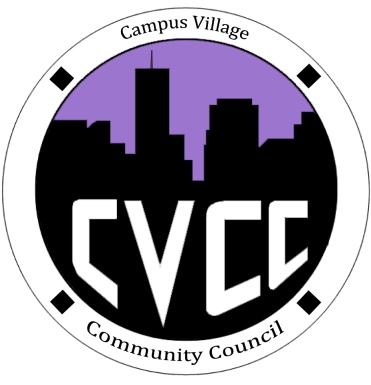 Community Council AgendaSunday, August 25, 2013Call to Order: Roll Call: Funding Requests: Thought of the Day: Barbara Okuley Unfinished Business: New Business:Welcome/IntroductionsCVCC Goals CVCC presentationIdeas for upcoming events Budget updateRecruitment updateFrom the Floor:Adjournment: 